2017-2018 EĞİTİM ÖĞRETİM YILI 5 YAŞ KASIM AYI AYLIK PLANIAYIN RENGİAYIN ŞEKLİAYIN ŞEKLİSAYILAR   MEVSİMAYIN TÜRK BÜYÜĞÜDEĞERLER EĞİTİMİMAVİ                     YEŞİLÜÇGEN                    KAREÜÇGEN                    KARE3/4SONBAHARATATÜRKSAYGIKAVRAMLARKAVRAMLARMÜZİK ETKİNLİĞİMÜZİK ETKİNLİĞİMÜZİK ETKİNLİĞİOYUN ETKİNLİĞİTÜRKÇE DİL ETKİNLİĞİUZUN-KISA                                               YAŞLI-GENÇ                                     KENAR-KÖŞE                         CANLI-CANSIZ                                       SAĞLIKLI-SAĞLIKSIZ                                             AŞAĞI-YUKARI                                           GENİŞ-DARUZUN-KISA                                               YAŞLI-GENÇ                                     KENAR-KÖŞE                         CANLI-CANSIZ                                       SAĞLIKLI-SAĞLIKSIZ                                             AŞAĞI-YUKARI                                           GENİŞ-DARARI VIZ VIZVIZÖĞRETMENİM CANIM BENİM                                      ALİ BABANIN BİR ÇİFTLİĞİ VARTEMİZLİK ŞARKISI         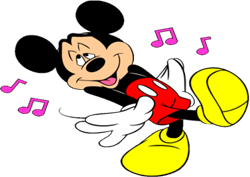 ARI VIZ VIZVIZÖĞRETMENİM CANIM BENİM                                      ALİ BABANIN BİR ÇİFTLİĞİ VARTEMİZLİK ŞARKISI         ARI VIZ VIZVIZÖĞRETMENİM CANIM BENİM                                      ALİ BABANIN BİR ÇİFTLİĞİ VARTEMİZLİK ŞARKISI         MENDİL KAPMACA                     PİNPON TOPU YARIŞIBARDAK-MENDİL DİZME SICAK-SOĞUK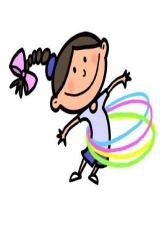 HİKAYE ETKİNLİKLERİPARMAK OYUNU     BİLMECELER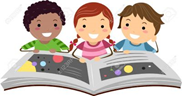 FEN VE DOĞA ETKİNLİĞİFEN VE DOĞA ETKİNLİĞİMONTESSORİ ETKİNLİĞİMONTESSORİ ETKİNLİĞİMONTESSORİ ETKİNLİĞİSANAT ETKİNLİĞİAKIL VE ZEKAFASULYE EKİYORUZİSKELET SİSTEMİNİ İNCELİYORUZ                                  PARMAK İZİ DENEYİ TURŞU KURUYORUZ                      LEGOLAND’AGİDİYORUZ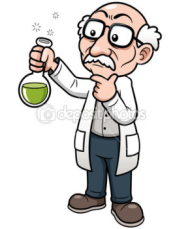 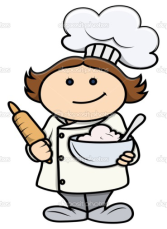 FASULYE EKİYORUZİSKELET SİSTEMİNİ İNCELİYORUZ                                  PARMAK İZİ DENEYİ TURŞU KURUYORUZ                      LEGOLAND’AGİDİYORUZİNEK SAĞMAÇORAP GİYME                                              DENGE VE KONSANTRASYON ÇALIŞMASI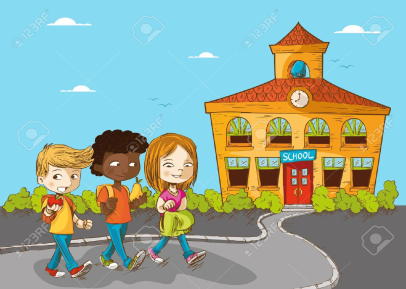 İNEK SAĞMAÇORAP GİYME                                              DENGE VE KONSANTRASYON ÇALIŞMASIİNEK SAĞMAÇORAP GİYME                                              DENGE VE KONSANTRASYON ÇALIŞMASIMARAKASBoyama etkinlikleri                               Baskı çalışmalarıKesme yapıştırmaYırtma yapıştırmaKatlama etkinlikleriBuruşturma etkinlikleriArtık Materyal etkinlikleriZİNGA                                                   DİKKATLİ PUZZLE (algı, dikkat,öğrenme,zeka)İLİŞKİ KURMA KARTLARITANGRAM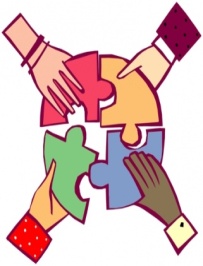             İNGİLİZCE            İNGİLİZCEOKUMA VE YAZMAOKUMA VE YAZMAOKUMA VE YAZMAMATEMATİK ETKİNLİĞİBELİRLİ GÜN VE HAFTALAR*COLORS: Red, Yellow, Blue, Orange, Pink, Black, White, Green, Purple, Brown                        *SHAPES: Circle, oval, square, star, rectangle, pyramid, triange                                                                     *NUMBERS:1,2,3,4,5,6,7,8,9,10 *CLOCK: p.m, a.m*COLORS: Red, Yellow, Blue, Orange, Pink, Black, White, Green, Purple, Brown                        *SHAPES: Circle, oval, square, star, rectangle, pyramid, triange                                                                     *NUMBERS:1,2,3,4,5,6,7,8,9,10 *CLOCK: p.m, a.mEŞLEŞTİRMEYOL BULMAÇİZGİ ÇALIŞMALARI                         KALEMİ DOĞRU TUTMAÖRÜNTÜ OLUŞRURMAKAVRAM ÇALIŞMALARI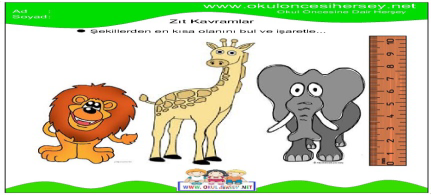 EŞLEŞTİRMEYOL BULMAÇİZGİ ÇALIŞMALARI                         KALEMİ DOĞRU TUTMAÖRÜNTÜ OLUŞRURMAKAVRAM ÇALIŞMALARIEŞLEŞTİRMEYOL BULMAÇİZGİ ÇALIŞMALARI                         KALEMİ DOĞRU TUTMAÖRÜNTÜ OLUŞRURMAKAVRAM ÇALIŞMALARI1’DEN 40’YE KADAR RİTMİK SAYIYORUZ.3 ve 4 Rakamını Tanıma                ve Kavrama3 ve 4 Rakamını Yazabilme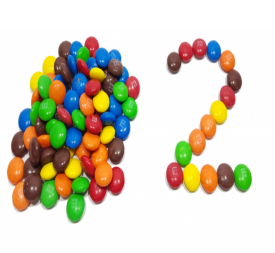                                              ÖĞRETMENLER GÜNÜ ÇOCUK HAKLARI GÜNÜ     ATATÜRKÜ ANMA GÜNÜ                                  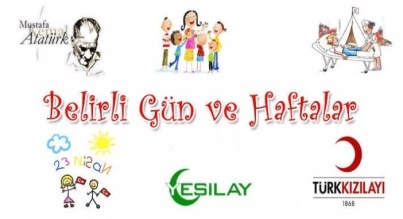 DEĞERLİ VELİMİZ;ÇARŞAMBA GÜNLERİMİZ KİTAP GÜNÜDÜR.(Çocuklara uygun kitaplar Çocukların Evden getirdikleri kitaplar okunacaktır.)CUMA GÜNLERİMİZ OYUNCAK GÜNÜDÜR.SALI VE CUMA GÜNLERİMİZ PAYLAŞIM GÜNLERİDİR.(Çocukların paylaşmayı öğrenmeleri için birlikte yaptığınız veya satın aldığınız sağlıklı yiyecekleri paylaşım günüdür.)BU AY SONBAHAR VE MAVİ PARTİSİ OLACAKTIR.(Renk partisi olduğu gün çocukların belirtilen renkte giyinmelidir.)LEGOLANDGEZİSİ OLACAKTIR.DEĞERLİ VELİMİZ;ÇARŞAMBA GÜNLERİMİZ KİTAP GÜNÜDÜR.(Çocuklara uygun kitaplar Çocukların Evden getirdikleri kitaplar okunacaktır.)CUMA GÜNLERİMİZ OYUNCAK GÜNÜDÜR.SALI VE CUMA GÜNLERİMİZ PAYLAŞIM GÜNLERİDİR.(Çocukların paylaşmayı öğrenmeleri için birlikte yaptığınız veya satın aldığınız sağlıklı yiyecekleri paylaşım günüdür.)BU AY SONBAHAR VE MAVİ PARTİSİ OLACAKTIR.(Renk partisi olduğu gün çocukların belirtilen renkte giyinmelidir.)LEGOLANDGEZİSİ OLACAKTIR.DEĞERLİ VELİMİZ;ÇARŞAMBA GÜNLERİMİZ KİTAP GÜNÜDÜR.(Çocuklara uygun kitaplar Çocukların Evden getirdikleri kitaplar okunacaktır.)CUMA GÜNLERİMİZ OYUNCAK GÜNÜDÜR.SALI VE CUMA GÜNLERİMİZ PAYLAŞIM GÜNLERİDİR.(Çocukların paylaşmayı öğrenmeleri için birlikte yaptığınız veya satın aldığınız sağlıklı yiyecekleri paylaşım günüdür.)BU AY SONBAHAR VE MAVİ PARTİSİ OLACAKTIR.(Renk partisi olduğu gün çocukların belirtilen renkte giyinmelidir.)LEGOLANDGEZİSİ OLACAKTIR.DEĞERLİ VELİMİZ;ÇARŞAMBA GÜNLERİMİZ KİTAP GÜNÜDÜR.(Çocuklara uygun kitaplar Çocukların Evden getirdikleri kitaplar okunacaktır.)CUMA GÜNLERİMİZ OYUNCAK GÜNÜDÜR.SALI VE CUMA GÜNLERİMİZ PAYLAŞIM GÜNLERİDİR.(Çocukların paylaşmayı öğrenmeleri için birlikte yaptığınız veya satın aldığınız sağlıklı yiyecekleri paylaşım günüdür.)BU AY SONBAHAR VE MAVİ PARTİSİ OLACAKTIR.(Renk partisi olduğu gün çocukların belirtilen renkte giyinmelidir.)LEGOLANDGEZİSİ OLACAKTIR.DEĞERLİ VELİMİZ;ÇARŞAMBA GÜNLERİMİZ KİTAP GÜNÜDÜR.(Çocuklara uygun kitaplar Çocukların Evden getirdikleri kitaplar okunacaktır.)CUMA GÜNLERİMİZ OYUNCAK GÜNÜDÜR.SALI VE CUMA GÜNLERİMİZ PAYLAŞIM GÜNLERİDİR.(Çocukların paylaşmayı öğrenmeleri için birlikte yaptığınız veya satın aldığınız sağlıklı yiyecekleri paylaşım günüdür.)BU AY SONBAHAR VE MAVİ PARTİSİ OLACAKTIR.(Renk partisi olduğu gün çocukların belirtilen renkte giyinmelidir.)LEGOLANDGEZİSİ OLACAKTIR.DEĞERLİ VELİMİZ;ÇARŞAMBA GÜNLERİMİZ KİTAP GÜNÜDÜR.(Çocuklara uygun kitaplar Çocukların Evden getirdikleri kitaplar okunacaktır.)CUMA GÜNLERİMİZ OYUNCAK GÜNÜDÜR.SALI VE CUMA GÜNLERİMİZ PAYLAŞIM GÜNLERİDİR.(Çocukların paylaşmayı öğrenmeleri için birlikte yaptığınız veya satın aldığınız sağlıklı yiyecekleri paylaşım günüdür.)BU AY SONBAHAR VE MAVİ PARTİSİ OLACAKTIR.(Renk partisi olduğu gün çocukların belirtilen renkte giyinmelidir.)LEGOLANDGEZİSİ OLACAKTIR.DEĞERLİ VELİMİZ;ÇARŞAMBA GÜNLERİMİZ KİTAP GÜNÜDÜR.(Çocuklara uygun kitaplar Çocukların Evden getirdikleri kitaplar okunacaktır.)CUMA GÜNLERİMİZ OYUNCAK GÜNÜDÜR.SALI VE CUMA GÜNLERİMİZ PAYLAŞIM GÜNLERİDİR.(Çocukların paylaşmayı öğrenmeleri için birlikte yaptığınız veya satın aldığınız sağlıklı yiyecekleri paylaşım günüdür.)BU AY SONBAHAR VE MAVİ PARTİSİ OLACAKTIR.(Renk partisi olduğu gün çocukların belirtilen renkte giyinmelidir.)LEGOLANDGEZİSİ OLACAKTIR.